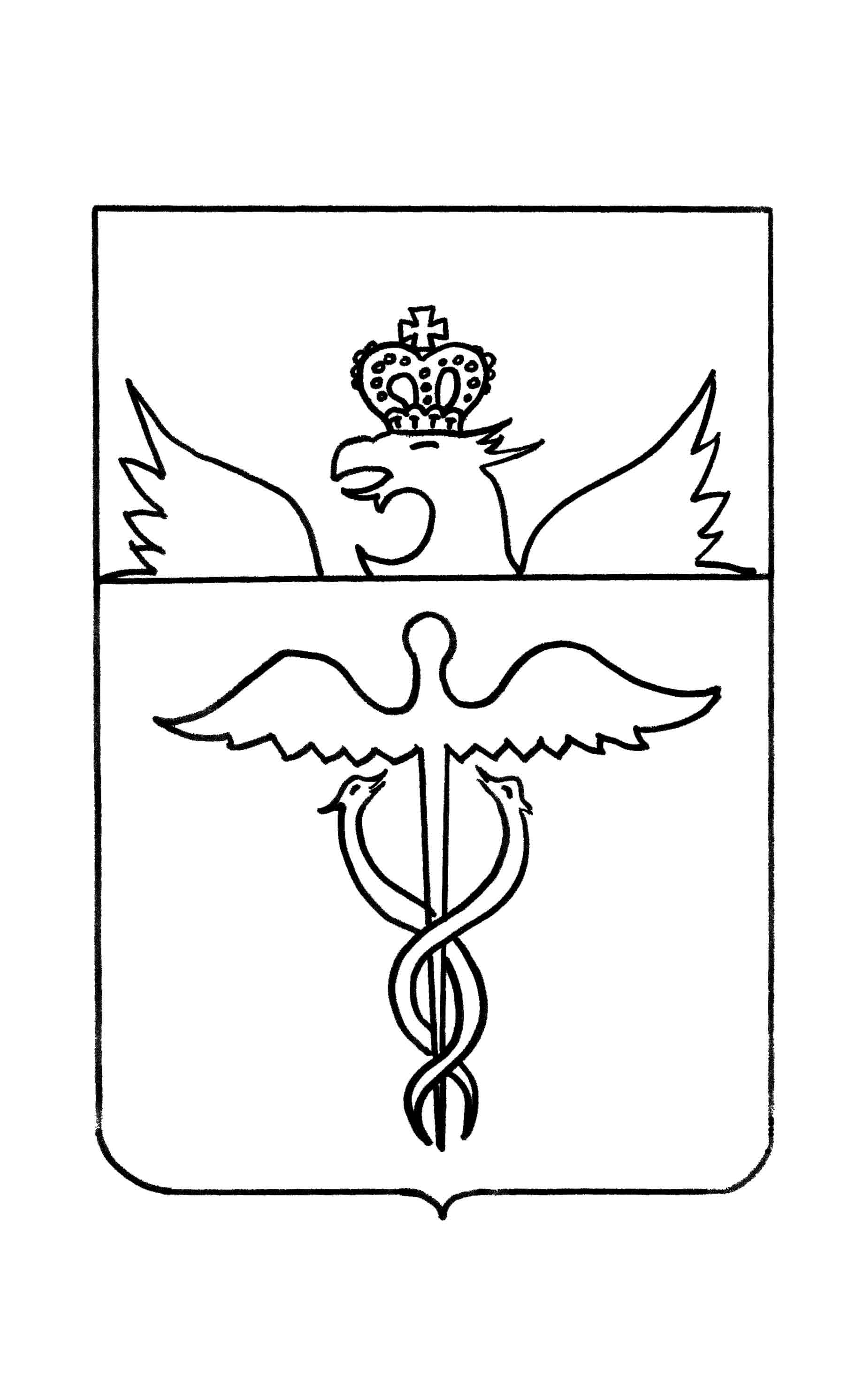 Администрация Пузевского сельского поселения Бутурлиновского муниципального района                             Воронежской областиПОСТАНОВЛЕНИЕот  29 мая  2019  года   N 32с. ПузевоВ соответствии с Федеральным законом Российской Федерации от 06.10.2003 N 131-ФЗ "Об общих принципах организации местного самоуправления в Российской Федерации", Федеральным законом от 28.12.2013 N 443-ФЗ "О федеральной информационной адресной системе и о внесении изменений в Федеральный закон "Об общих принципах организации местного самоуправления в Российской Федерации", постановлением Правительства Российской Федерации от 22.05.2015 N 492 "О составе сведений об адресах, размещаемых в государственном адресном реестре, порядке межведомственного информационного взаимодействия при ведении государственного адресного реестра, о внесении изменений и признании утратившими силу некоторых актов Правительства Российской Федерации", руководствуясь Уставом Пузевского сельского  поселения, администрация Пузевского сельского  поселения ПОСТАНОВЛЯЕТ:1. Утвердить и ввести в действие Адресный перечень объектов недвижимости Пузевского сельского  поселения для внесения в государственный адресный реестр согласно приложению к постановлению.2. Постановление вступает в силу со дня его официального опубликования.3. Настоящее постановление опубликовать в «Вестнике нормативно-правовых актов Пузевского сельского поселения Бутурлиновского муниципального  района Воронежской области» и разместить на официальном сайте органов местного самоуправления  Пузевского сельского  поселения.Глава Пузевского сельского поселения                                  И.М. ДорохинПриложениек постановлению администрации Пузевского сельского поселенияот 29.05.2019 г.  №  32АДРЕСНЫЙ ПЕРЕЧЕНЬОБЪЕКТОВ НЕДВИЖИМОСТИ  ПУЗЕВСКОГО СЕЛЬСКОГО ПОСЕЛЕНИЯДЛЯ ВНЕСЕНИЯВ ГОСУДАРСТВЕННЫЙ АДРЕСНЫЙ РЕЕСТРРаздел 1 строенияРаздел 2 земельные участкиОб утверждении адресного перечня объектов недвижимости Пузевского сельского  поселения Бутурлиновского муниципального района Воронежской области для внесения в государственный адресный реестр№ппЭлемент улично-дорожной сетиНаименованиеНумерация домовЖилоеНежилоеулица Чибисовка1жилоеулицаЧибисовка1Ажилоеулица Чибисовка2жилоеулицаЧибисовка3жилоеулица Чибисовка4жилоеулицаЧибисовка5жилоеулица Чибисовка6жилоеулицаЧибисовка7жилоеулица Чибисовка8жилоеулицаЧибисовка9жилоеулица Чибисовка10жилоеулицаЧибисовка11жилоеулица Чибисовка12жилоеулицаЧибисовка13жилоеулица Чибисовка14жилоеулицаЧибисовка15жилоеулица Чибисовка16жилоеулицаЧибисовка17жилоеулица Чибисовка18жилоеулицаЧибисовка19жилоеулица Чибисовка20жилоеулицаЧибисовка21жилоеулица Чибисовка22жилоеулицаЧибисовка23жилоеулица Чибисовка24жилоеулицаЧибисовка25жилоеулица Чибисовка27жилоеулицаЧибисовка28жилоеулица Чибисовка29жилоеулицаЧибисовка31жилоеулица Чибисовка33жилоеулицаЧибисовка34жилоеулица Чибисовка35жилоеулицаЧибисовка36жилоеулица Чибисовка37жилоеулицаЧибисовка38жилоеулица Чибисовка39жилоеулицаЧибисовка41жилоеулица Чибисовка42жилоеулицаЧибисовка43жилоеулица Чибисовка44жилоеулицаЧибисовка45жилоеулица Чибисовка47жилоеулицаЧибисовка48жилоеулица Чибисовка52жилоеулицаЧибисовка54жилоеулица Чибисовка56жилоеулицаЧибисовка58жилоеулица Чибисовка59жилоеулицаЧибисовка60жилоеулица Чибисовка61жилоеулицаЧибисовка62жилоеулица Чибисовка63жилоеулицаЧибисовка64жилоеулица Чибисовка66жилоеулицаЧибисовка67жилоеулица Чибисовка68жилоеулицаЧибисовка70жилоеулица Чибисовка72жилоеулицаЧибисовка74жилоеулица Чибисовка76жилоеулицаЧибисовка77жилоеулица Чибисовка78жилоеулицаЧибисовка80жилоеулица Чибисовка82жилоеулицаЧибисовка84жилоеулица Чибисовка86жилоеулицаЧибисовка88жилоеулица Чибисовка90жилоеулицаЧибисовка92жилоеулица Чибисовка94жилоеулицаЧибисовка96жилоеулица Чибисовка98жилоеулицаЧибисовка100жилоеулица Чибисовка102жилоеулицаЧибисовка104жилоеулица Чибисовка106жилоеулицаЧибисовка108жилоеулица Чибисовка108АжилоеулицаЧибисовка110жилоеулица Чибисовка112жилоеулицаЧибисовка114жилоеулица Чибисовка116жилоеулицаЧибисовка118жилоеулица Чибисовка120жилоеулицаЧибисовка122жилоеулица Чибисовка126жилоеулицаЧибисовка128жилоеулица Чибисовка130жилоеулицаЧибисовка134жилоеулица Чибисовка136жилоеулицаТерновка1жилоеулица Терновка2жилоеулицаТерновка3жилоеулица Терновка4жилоеулицаТерновка5жилоеулица Терновка6жилоеулицаТерновка7жилоеулица Терновка8жилоеулицаТерновка9жилоеулица Терновка10жилоеулицаТерновка11жилоеулица Терновка11ажилоеулицаТерновка12жилоеулица Терновка14жилоеулицаТерновка15жилоеулица Терновка16жилоеулицаТерновка17жилоеулица Терновка18жилоеулицаТерновка19жилоеулица Терновка20жилоеулицаТерновка21жилоеулица Терновка22жилоеулицаТерновка23жилоеулица Терновка24жилоеулицаТерновка25жилоеулица Терновка25ажилоеулицаТерновка26жилоеулица Терновка28жилоеулицаТерновка29жилоеулица Терновка30жилоеулицаТерновка32жилоеулица Терновка33жилоеулицаТерновка34жилоеулица Терновка35жилоеулицаТерновка36жилоеулица Терновка37жилоеулицаТерновка38жилоеулица Терновка40жилоеулицаТерновка41жилоеулица Терновка42жилоеулицаТерновка43жилоеулица Терновка43ажилоеулицаТерновка44жилоеулица Терновка45жилоеулицаТерновка45ажилоеулица Терновка46жилоеулицаТерновка48жилоеулица Терновка49жилоеулицаТерновка50жилоеулица Терновка52жилоеулицаТерновка53жилоеулица Терновка54жилоеулицаТерновка54ажилоеулица Терновка55жилоеулицаТерновка56жилоеулица Терновка57жилоеулицаТерновка59жилоеулица Терновка61жилоеулицаТерновка62жилоеулица Терновка63жилоеулицаТерновка64жилоеулица Терновка66жилоеулицаТерновка67жилоеулица Терновка68жилоеулицаТерновка70жилоеулица Терновка70ажилоеулицаТерновка71жилоеулица Терновка72жилоеулицаТерновка73жилоеулица Терновка74жилоеулицаТерновка75жилоеулица Терновка76жилоеулицаТерновка77жилоеулица Терновка77ажилоеулицаТерновка78жилоеулица Терновка79жилоеулицаТерновка80жилоеулица Терновка82жилоеулицаТерновка83жилоеулица Терновка84жилоеулицаТерновка85жилоеулица Терновка87жилоеулицаТерновка88жилоеулица Терновка89жилоеулицаТерновка90жилоеулица Терновка91жилоеулицаТерновка92жилоеулица Терновка93жилоеулицаТерновка94жилоеулица Терновка95жилоеулицаТерновка96жилоеулица Терновка98жилоеулицаТерновка98ажилоеулица Терновка99жилоеулицаТерновка100жилоеулица Терновка101жилоеулицаТерновка102жилоеулица Терновка103жилоеулицаТерновка104жилоеулица Терновка105жилоеулицаТерновка106жилоеулица Терновка108   нежилоеулицаТерновка109жилоеулица Терновка110жилоеулицаТерновка111жилоеулица Терновка112жилоеулицаТерновка113жилоеулица Терновка114жилоеулицаТерновка116жилоеулица Терновка117жилоеулицаТерновка118жилоеулица Терновка119жилоеулицаТерновка120жилоеулица Терновка121жилоеулицаТерновка122жилоеулица Терновка123жилоеулицаТерновка124жилоеулица Терновка127жилоеулицаТерновка128жилоеулица Терновка129жилоеулицаТерновка130жилоеулица Терновка131жилоеулицаТерновка131ажилоеулица Терновка132жилоеулицаТерновка133жилоеулица Терновка136жилоеулицаТерновка137жилоеулица Терновка138жилоеулицаТерновка139жилоеулица Терновка140жилоеулицаТерновка141жилоеулица Терновка142жилоеулицаТерновка143жилоеулица Терновка144жилоеулицаТерновка145жилоеулица Терновка146жилоеулицаТерновка147жилоеулица Терновка148жилоеулицаТерновка149жилоеулица Терновка150жилоеулицаТерновка151жилоеулица Терновка152жилоеулицаТерновка153жилоеулица Терновка155жилоеулицаТерновка156жилоеулица Терновка           158жилоеулицаТерновка159жилоеулица Терновка           160жилоеулицаТерновка161жилоеулица Терновка162жилоеулицаТерновка163жилоеулица Терновка164жилоеулицаТерновка165жилоеулица Терновка168жилоеулицаТерновка169жилоеулица Терновка170жилоеулицаТерновка171жилоеулица Терновка172жилоеулицаТерновка173жилоеулица Терновка174жилоеулицаТерновка175жилоеулица Терновка177жилоеулицаТерновка178жилоеулица Терновка180жилоеулицаТерновка181жилоеулица Терновка182жилоеулицаТерновка183жилоеулица Терновка184жилоеулицаТерновка186жилоеулица Терновка188жилоеулицаТерновка189жилоеулица Терновка190жилоеулицаТерновка191жилоеулица Терновка192жилоеулицаТерновка193жилоеулица Терновка194жилоеулицаТерновка195жилоеулица Терновка196жилоеулицаТерновка197жилоеулица Терновка198жилоеулицаТерновка199жилоеулица Терновка201жилоеулицаТерновка202жилоеулица Терновка203жилоеулицаТерновка204жилоеулица Терновка205жилоеулицаТерновка207жилоеулица Терновка208жилоеулицаТерновка209жилоеулица Терновка210жилоеулицаТерновка211жилоеулица Терновка212жилоеулицаТерновка213жилоеулица Терновка214жилоеулицаТерновка214ажилоеулица Терновка215жилоеулицаТерновка216жилоеулица Терновка217жилоеулицаТерновка218жилоеулица Терновка219жилоеулицаТерновка220жилоеулица Терновка221жилоеулицаТерновка222жилоеулица Терновка223жилоеулицаТерновка225жилоеулица Терновка226жилоеулицаТерновка227жилоеулица Терновка228жилоеулицаТерновка229жилоеулица Терновка230жилоеулицаТерновка231жилоеулица Терновка232жилоеулицаТерновка233жилоеулица Терновка234жилоеулицаТерновка236жилоеулица Терновка237жилоеулицаТерновка238жилоеулица Терновка239жилоеулицаТерновка240жилоеулица Терновка241жилоеулицаТерновка242жилоеулица Терновка243жилоеулицаТерновка244жилоеулица Терновка245   нежилоеулицаТерновка246жилоеулица Терновка248жилоеулицаТерновка250жилоеулица Терновка254жилоеулицаТерновка256жилоеулица Терновка258жилоеулицаТерновка260жилоеулица Терновка262жилоеулицаЗаречка1жилоеулица Заречка2жилоеулицаЗаречка3жилоеулица Заречка4жилоеулицаЗаречка5жилоеулица Заречка6жилоеулицаЗаречка7жилоеулица Заречка8жилоеулицаЗаречка9жилоеулица Заречка10жилоеулицаЗаречка11жилоеулица Заречка12жилоеулицаЗаречка16жилоеулица Заречка18жилоеулицаЗаречка20жилоеулица Заречка22жилоеулицаЗаречка24жилоеулица Заречка26жилоеулицаЗаречка28жилоеулица Заречка30жилоеулицаЗаречка32жилоеулица Заречка34жилоеулицаЗаречка36жилоеулица Заречка38жилоеулицаЗаречка40жилоеулица Заречка42жилоеулицаЗаречка44жилоеулица Заречка46жилоеулицаЗаречка48жилоеулица Белогорье1жилоеулицаБелогорье2жилоеулица Белогорье3жилоеулицаБелогорье4жилоеулица Белогорье5жилоеулицаБелогорье6жилоеулица Белогорье7жилоеулицаБелогорье8жилоеулица Белогорье9жилоеулицаБелогорье10жилоеулица Белогорье11жилоеулицаБелогорье12жилоеулица Белогорье14жилоеулицаБелогорье15жилоеулица Белогорье17жилоеулицаБелогорье19жилоеулица Белогорье21жилоеулицаБелогорье23жилоеулица Белогорье25жилоеулицаБелогорье27жилоеулица Белогорье29жилоеулицаБелогорье31жилоеулица Белогорье33жилоеулицаБелогорье35жилоеулица Белогорье37жилоеулицаБелогорье39жилоеулица Белогорье41жилоеулицаБелогорье43жилоеулица Майоровка1жилоеулицаМайоровка2жилоеулица Майоровка3жилоеулицаМайоровка4жилоеулица Майоровка5жилоеулицаМайоровка6жилоеулица Майоровка7жилоеулицаМайоровка8жилоеулица Майоровка9жилоеулицаМайоровка10жилоеулица Майоровка11жилоеулицаМайоровка12жилоеулица Майоровка13жилоеулицаМайоровка13ажилоеулица Майоровка14жилоеулицаМайоровка15жилоеулица Майоровка16жилоеулицаМайоровка17жилоеулица Майоровка18жилоеулицаМайоровка18ажилоеулица Майоровка19жилоеулицаМайоровка21жилоеулица Майоровка23жилоеулицаМайоровка25жилоеулица Майоровка27жилоеулицаМайоровка29жилоеулица Майоровка35жилоеулицаМира1жилоеулица Мира2жилоеулицаМира3жилоеулица Мира4жилоеулицаМира5жилоеулица Мира6жилоеулицаМира7жилоеулица Мира8жилоеулицаМира10жилоеулица Мира11жилоеулицаМира12жилоеулица Мира13жилоеулицаМира14жилоеулица Мира15жилоеулицаМира16жилоеулица Мира17жилоеулицаМира18жилоеулица Мира19жилоеулицаМира20жилоеулица Мира21жилоеулицаМира22жилоеулица Мира23жилоеулицаМира24жилоеулица Мира25жилоеулицаМира26жилоеулица Мира27жилоеулицаМира28жилоеулица Мира29жилоеулицаМира30жилоеулица Мира31жилоеулицаМира32жилоеулица Мира33жилоеулицаМира34жилоеулица Мира35жилоеулицаМира36жилоеулица Мира37жилоеулицаМира39жилоеулица Мира41жилоеулицаМира43жилоеулица Мира47жилоеулицаМира49жилоеулица Мира51жилоеулицаМира53жилоеулица Мира55жилоеулицаМира57жилоеулица Мира59жилоеулицаМира61жилоеулица Мичурина1жилоеулицаМичурина2жилоеулица Мичурина3жилоеулицаМичурина4жилоеулица Мичурина5жилоеулицаМичурина7жилоеулица Мичурина8жилоеулицаМичурина12жилоеулица Мичурина13жилоеулицаМичурина15жилоеулица Мичурина16жилоеулицаМичурина17жилоеулица Мичурина19жилоеулицаМичурина20жилоеулица Мичурина21жилоеулицаМичурина22жилоеулица Мичурина23жилоеулицаМичурина25жилоеулица Мичурина26жилоеулицаМичурина27жилоеулица Мичурина28жилоеулицаМичурина29жилоеулица Мичурина30жилоеулицаМичурина31жилоеулица Мичурина32жилоеулицаМичурина33жилоеулица Мичурина34жилоеулицаМичурина35жилоеулица Мичурина36жилоеулицаМичурина37жилоеулица Мичурина38жилоеулицаМичурина39жилоеулица Мичурина40жилоеулицаМичурина41жилоеулица Мичурина42жилоеулицаМичурина44жилоеулица Мичурина45жилоеулицаМичурина46жилоеулица Мичурина47жилоеулицаМичурина49жилоеулица Мичурина50жилоеулицаМичурина51жилоеулица Мичурина52жилоеулицаМичурина53жилоеулица Мичурина54жилоеулицаМичурина55жилоеулица Мичурина56жилоеулицаМичурина57жилоеулица Мичурина58жилоеулицаМичурина60жилоеулица Мичурина61жилоеулицаМичурина65жилоеулица Мичурина67жилоеулицаМичурина69жилоеулица Мичурина73жилоеулицаМичурина75жилоеулица Мичурина77жилоеулицаМичурина79жилоеулица Набережная1жилоеулицаНабережная5жилоеулица Набережная6жилоеулицаНабережная8жилоеулица Набережная9жилоеулицаНабережная10жилоеулица Набережная11жилоеулицаНабережная12жилоеулица Набережная14жилоеулицаНабережная16жилоеулица Набережная17жилоеулицаНабережная18жилоеулица Набережная20жилоеулицаНабережная21жилоеулица Набережная22жилоеулицаНабережная23жилоеулица Набережная24жилоеулицаНабережная25жилоеулица Набережная26жилоеулицаНабережная27жилоеулица Набережная28жилоеулицаНабережная30жилоеулица Набережная31жилоеулицаНабережная32жилоеулица Набережная34жилоеулицаНабережная35жилоеулица Набережная37жилоеулицаНабережная38жилоеулица Набережная39жилоеулицаНовикова2жилоеулица Новикова4жилоеулицаНовикова5жилоеулица Новикова6жилоеулицаНовикова7жилоеулица Новикова8жилоеулицаНовикова9жилоеулица Новикова10жилоеулицаНовикова11жилоеулица Новикова11ажилоеулицаНовикова12жилоеулица Новикова13жилоеулицаНовикова14жилоеулица Новикова15жилоеулицаНовикова16жилоеулица Новикова17жилоеулицаНовикова19жилоеулица Новикова20жилоеулицаНовикова21жилоеулица Новикова22жилоеулицаНовикова23жилоеулица Новикова24жилоеулицаНовикова26жилоепереулокПервомайский1жилое           переулокПервомайский2жилоепереулокПервомайский3жилое           переулокПервомайский4жилоепереулокПервомайский6жилое           переулокПервомайский8жилоепереулокПервомайский10жилое           переулокПервомайский28жилоепереулокПервомайский30жилоеулица Первомайская3жилоеулицаПервомайская4жилоеулица Первомайская5жилоеулицаПервомайская6жилоеулица Первомайская7жилоеулицаПервомайская8жилоеулица Первомайская9жилоеулицаПервомайская10жилоеулица Первомайская12жилоеулицаПервомайская13жилоеулица Первомайская14жилоеулицаПервомайская15жилоеулица Первомайская16жилоеулица Первомайская17жилоеулицаПервомайская21жилоеулица Первомайская22жилоеулицаПервомайская23жилоеулица Первомайская25жилоеулицаПервомайская26жилоеулица Первомайская27жилоеулицаПервомайская28жилоеулица Первомайская29жилоеулицаПервомайская30жилоеулица Первомайская31жилоеулицаПервомайская32жилоеулица Первомайская33жилоеулицаПервомайская35жилоеулица Первомайская36жилоеулицаПервомайская37жилоеулица Первомайская38жилоеулицаПервомайская40жилоеулица Первомайская41жилоеулицаПервомайская42жилоеулица Первомайская43жилоеулицаПервомайская43ажилоеулица Первомайская44жилоеулицаПервомайская45жилоеулица Первомайская46жилоеулицаПервомайская47жилоеулица Первомайская50жилоеулицаПервомайская51жилоеулица Первомайская53жилоеулицаПервомайская54жилоеулица Первомайская55жилоеулицаПервомайская56жилоеулица Первомайская57жилоеулицаПервомайская58жилоеулица Первомайская59жилоеулицаПервомайская60жилоеулица Первомайская61жилоеулицаПервомайская62жилоеулица Первомайская63жилоеулицаПервомайская64жилоеулица Первомайская66жилоеулицаПервомайская66ажилоеулица Первомайская67жилоеулицаПервомайская68жилоеулица Первомайская69жилоеулицаПервомайская71жилоеулица Первомайская73жилоеулицаПервомайская75жилоеулица Первомайская77жилоеулицаПервомайская79жилоеулица Первомайская81жилоеулицаПервомайская83жилоеулица Первомайская85жилоеулицаПервомайская87жилоеулица Первомайская89жилоеулицаПервомайская91жилоеулица Первомайская93жилоеулицаПервомайская95жилоеулица Первомайская97жилоеулицаПервомайская99жилоеулица Первомайская101жилоеулицаПервомайская103жилоеулица Пески1жилоеулицаПески2жилоеулица Пески3жилоеулицаПески4жилоеулица Пески5жилоеулицаПески6жилоеулица Пески8жилоеулицаПески9жилоеулица Пески10жилоеулицаПески10ажилоеулица Пески11жилоеулицаПески13жилоеулица Пески15жилоеулицаПески17жилоеулица Пески18жилоеулицаПески18ажилоеулица Пески19жилоеулицаПески19ажилоеулица Пески19бжилоеулицаПески20жилоеулица Пески20ажилоеулицаПески21жилоеулица Пески22жилоеулицаПески23жилоеулица Пески23/1жилоеулицаПески24жилоеулица Пески25жилоеулицаПески25ажилоеулица Пески26жилоеулицаПески27жилоеулица Пески28жилоеулицаПески29жилоеулица Пески30жилоеулицаПески31жилоеулица Пески32жилоеулицаПески33жилоеулица Пески34жилоеулицаПески35жилоеулица Пески36жилоеулицаПески37жилоеулица Пески38жилоеулицаПески39жилоеулица Пески40жилоеулицаПески41жилоеулица Пески42жилоеулицаПески43жилоеулица Пески44жилоеулицаПески45жилоеулица Пески46жилоеулицаПески47жилоеулица Пески48жилоеулицаПески49жилоеулица Пески49ажилоеулицаПески50жилоеулица Пески51жилоеулицаПески52жилоеулица Пески53жилоеулицаПески57жилоеулица Пески55жилоеулицаПески58жилоеулица Пески59жилоеулицаПески60жилоеулица Пески61жилоеулицаПески62жилоеулица Пески63жилоеулицаПески64жилоеулица Пески65жилоеулицаПески66жилоеулица Пески67жилоеулицаПески68жилоеулица Пески69жилоеулицаПески70жилоеулица Пески70/1жилоеулицаПески71жилоеулица Пески72жилоеулицаПески73жилоеулица Пески75жилоеулицаПески77жилоеулица Пески79жилоеулицаПески81жилоеулица Пески83жилоеулицаПески85жилоеулица Пески89жилоеулицаПески91жилоеулица Пески93жилоеулицаПески95жилоеулица Пески97жилоеулицаПески99жилоеулица Пески99бжилоеулица Пески105жилоеулицаПески105/1жилоеулица Пески107нежилоеулицаПески115жилоеулица Подгора1жилоеулицаПодгора2жилоеулица Подгора3жилоеулицаПодгора5жилоеулица Подгора7жилоеулицаПодгора8жилоеулица Подгора9жилоеулицаПодгора10жилоеулица Подгора11жилоеулицаПодгора12жилоеулица Подгора13жилоеулицаПодгора14жилоеулица Подгора15жилоеулицаПодгора16жилоеулица Подгора18жилоеулицаПодгора19жилоеулица Подгора20жилоеулицаПодгора21жилоеулица Подгора22жилоеулицаПодгора23жилоеулица Подгора24жилоеулицаПодгора25жилоеулица Подгора26жилоеулицаПодгора27жилоеулица Подгора29жилоеулицаПодгора30жилоеулица Подгора31жилоеулицаПодгора33жилоеулица Подгора35жилоеулицаПодгора37жилоеулица Подгора39жилоеулицаПодгора41жилоеулица Подгора43жилоеулицаПодгора47жилоеулица Подгора49жилоеулицаСадовая1жилоеулица Садовая2жилоеулицаСадовая3жилоеулица Садовая4жилоеулицаСадовая5жилоеулица Садовая6жилоеулицаСадовая7жилоеулица Садовая8жилоеулицаСадовая10жилоеулица Садовая11жилоеулица Садовая12жилоеулицаСадовая14жилоеулица Садовая16жилоеулицаСадовая21жилоеулица Садовая23жилоеулицаСадовая25жилоеулица Садовая27жилоеулицаСадовая31жилоеулица Садовая33жилоеулицаСадовая35жилоеулица Садовая37жилоеулицаСадовая39жилоеулица Чапаева1жилоеулицаЧапаева2жилоеулица Чапаева4жилоеулицаЧапаева6жилоеулица Чапаева6ажилоеулицаЧапаева7жилоеулица Чапаева8жилоеулицаЧапаева9жилоеулица Чапаева10жилоеулицаЧапаева11жилоеулица Чапаева13жилоеулицаЧапаева15жилоеулица Чапаева15ажилоеулицаЧапаева17жилоеулица Чапаева17/1жилоеулицаЧапаева18жилоеулица Чапаева18ажилоеулицаЧапаева19жилоеулица Чапаева19/1жилоеулицаЧапаева20жилоеулица Чапаева21жилоеулицаЧапаева22жилоеулица Чапаева23жилоеулицаЧапаева24жилоеулица Чапаева25жилоеулицаЧапаева26жилоеулица Чапаева27жилоеулицаЧапаева28жилоеулица Чапаева29жилоеулицаЧапаева31жилоеулица Чапаева21жилоеулицаЧапаева33жилоеулица Чапаева34жилоеулицаЧапаева35жилоеулица Чапаева36жилоеулицаЧапаева37жилоеулица Чапаева38жилоеулицаЧапаева39жилоеулица Чапаева40жилоеулицаЧапаева41жилоеулица Чапаева42жилоеулицаЧапаева43жилоеулица Чапаева44жилоеулицаЧапаева45жилоеулица Чапаева46жилоеулицаЧапаева47жилоеулица Чапаева50жилоеулицаЧапаева51жилоеулица Чапаева52жилоеулицаЧапаева53жилоеулица Чапаева54жилоеулицаЧапаева55жилоеулица Чапаева57жилоеулицаЧапаева58жилоеулица Чапаева58/1жилоеулицаЧапаева61жилоеулица Чапаева62жилоеулицаЧапаева65жилоеулица Чапаева67жилоеулицаЧапаева68жилоеулица Чапаева69жилоеулицаЧапаева72жилоеулица Чапаева74жилоеулицаЧапаева76жилоеулица Чапаева76/1жилоеулицаЧапаева76ажилоеулица Чапаева77жилоеулицаЧапаева78жилоеулица Чапаева79жилоеулицаЧапаева80жилоеулица Чапаева81жилоеулицаЧапаева82жилоеулица Чапаева83жилоеулицаЧапаева84жилоеулица Чапаева85жилоеулицаЧапаева86жилоеулица Чапаева88жилоеулицаЧапаева90жилоеулица Чапаева91жилоеулицаЧапаева93жилоеулица Чапаева94жилоеулицаЧапаева95жилоеулица Чапаева97жилоеулицаЧапаева98жилоеулица Чапаева99жилоеулицаЧапаева101жилоеулица Чапаева102жилоеулицаЧапаева103жилоеулица Чапаева104жилоеулицаЧапаева105жилоеулица Чапаева106жилоеулицаЧапаева107жилоеулица Чапаева108жилоеулицаЧапаева109жилоеулица Чапаева110жилоеулицаЧапаева111жилоеулица Чапаева112жилоеулицаЧапаева113жилоеулица Чапаева115жилоеулицаЧапаева116жилоеулица Чапаева117жилоеулицаЧапаева119жилоеулица Чапаева121жилоеулицаЧапаева123жилоеулица Чапаева125жилоеулицаЧапаева123жилоеулица Чапаева125жилоеулицаПролетарская1жилоеулица Пролетарская2жилоеулицаПролетарская3жилоеулица Пролетарская5жилоеулицаПролетарская6жилоеулица Пролетарская7жилоеулицаПролетарская8жилоеулица Пролетарская9жилоеулицаПролетарская11жилоеулица Пролетарская12жилоеулицаПролетарская13жилоеулица Пролетарская15ажилоеулицаПролетарская17жилоеулица Пролетарская18жилоеулицаПролетарская19жилоеулица Пролетарская20жилоеулицаПролетарская21жилоеулица Пролетарская22жилоеулицаПролетарская23жилоеулица Пролетарская24жилоеулицаПролетарская25жилоеулица Пролетарская26жилоеулицаПролетарская27жилоеулица Пролетарская28жилоеулицаПролетарская29жилоеулица Пролетарская29/1жилоеулицаПролетарская29ажилоеулица Пролетарская29бжилоеулицаПролетарская30жилоеулица Пролетарская31жилоеулицаПролетарская31ажилоеулица Пролетарская32жилоеулицаПролетарская33жилоеулица Пролетарская34жилоеулицаПролетарская35жилоеулица Пролетарская36жилоеулицаПролетарская37жилоеулица Пролетарская38жилоеулицаПролетарская40жилоеулица Пролетарская41жилоеулицаПролетарская42жилоеулица Пролетарская43жилоеулицаПролетарская44жилоеулица Пролетарская45жилоеулицаПролетарская46жилоеулица Пролетарская47жилоеулицаПролетарская48жилоеулица Пролетарская49жилоеулицаПролетарская50жилоеулица Пролетарская51жилоеулицаПролетарская52жилоеулица Пролетарская54жилоеулицаПролетарская55жилоеулица Пролетарская56жилоеулицаПролетарская57жилоеулица Пролетарская59жилоеулицаПролетарская61жилоеулица Пролетарская63жилоеулицаПролетарская67жилоеулица Пролетарская69жилоеулицаПролетарская73жилоеулица Пролетарская75жилоеулицаПролетарская77жилоеулица Пролетарская79жилоеулицаПролетарская81жилоеулица Пролетарская83жилоеулицаПролетарская97анежилоеулица Пролетарская97нежилоеулицаПролетарская95анежилоеулица Пролетарская93нежилоеулицаЛенина1жилоеулица Ленина2жилоеулицаЛенина3жилоеулица Ленина4жилоеулицаЛенина7жилоеулица Ленина8жилоеулицаЛенина9жилоеулица Ленина10жилоеулицаЛенина11жилоеулица Ленина12жилоеулицаЛенина13жилоеулица Ленина14жилоеулицаЛенина15жилоеулица Ленина15ажилоеулицаЛенина16жилоеулица Ленина17жилоеулицаЛенина18жилоеулица Ленина19жилоеулицаЛенина20жилоеулица Ленина21жилоеулицаЛенина23жилоеулица Ленина24жилоеулицаЛенина25жилоеулица Ленина26жилоеулицаЛенина27жилоеулица Ленина29жилоеулицаЛенина30жилоеулица Ленина31жилоеулицаЛенина32жилоеулица Ленина33жилоеулицаЛенина35жилоеулица Ленина36жилоеулицаЛенина37жилоеулица Ленина38жилоеулицаЛенина39жилоеулица Ленина40нежилоеулицаЛенина40ажилоеулица Ленина41жилоеулицаЛенина44жилоеулица Ленина45жилоеулицаЛенина46жилоеулица Ленина47жилоеулицаЛенина48жилоеулица Ленина49жилоеулицаЛенина50жилоеулица Ленина51жилоеулицаЛенина52жилоеулица Ленина52анежилоеулицаЛенина53жилоеулица Ленина54жилоеулицаЛенина55жилоеулица Ленина56жилоеулицаЛенина57жилоеулица Ленина58жилоеулицаЛенина59жилоеулица Ленина60жилоеулицаЛенина61жилоеулица Ленина62жилоеулицаЛенина63жилоеулица Ленина64жилоеулицаЛенина64ажилоеулица Ленина65жилоеулицаЛенина66жилоеулица Ленина67жилоеулицаЛенина68жилоеулица Ленина69жилоеулицаЛенина70жилоеулица Ленина71жилоеулицаЛенина72жилоеулица Ленина74жилоеулицаЛенина74ажилоеулица Ленина75жилоеулицаЛенина75ажилоеулица Ленина76жилоеулицаЛенина77жилоеулица Ленина78жилоеулицаЛенина80жилоеулица Ленина80ажилоеулицаЛенина81нежилоеулица Ленина82жилоеулицаЛенина84жилоеулица Ленина86жилоеулицаЛенина86/1жилоеулица Ленина87жилоеулицаЛенина88жилоеулица Ленина89нежилоеулицаЛенина89анежилоеулица Ленина90жилоеулицаЛенина91жилоеулица Ленина92жилоеулицаЛенина93жилоеулица Ленина94жилоеулицаЛенина96жилоеулица Ленина96/1жилоеулицаЛенина98нежилоеулица Ленина99жилоеулицаЛенина99ажилоеулица Ленина100жилоеулицаЛенина101нежилоеулица Ленина102жилоеулицаЛенина103жилоеулица Ленина104жилоеулицаЛенина106жилоеулица Ленина108жилоеулицаЛенина110нежилоеулица Воронцовский большак1жилоеулицаВоронцовский большак2жилоеулица 3жилоеулица Воронцовский большак4жилоеулицаВоронцовский большак5жилоеулица Воронцовский большак6жилоеулицаВоронцовский большак7жилоеулица Воронцовский большак8жилоеулицаВоронцовский большак9жилоеулица Воронцовский большак10жилоеулицаВоронцовский большак11жилоеулица Воронцовский большак12жилоеулицаВоронцовский большак13жилоеулица Воронцовский большак14жилоеулицаВоронцовский большак15жилоеулица Воронцовский большак16жилоеулицаВоронцовский большак18жилоеулица Воронцовский большак20жилоеулицаВоронцовский большак22жилоеулица Воронцовский большак24жилоеулицаВоронцовский большак28жилоеулица Воронцовский большак30жилоеулицаВоронцовский большак32жилоеулица Воронцовский большак34жилоеулицаВоронцовский большак36жилоеулица Воронцовский большак38жилоеулицаВоронцовский большак40жилоеулица Воронцовский большак42жилоеулицаВоронцовский большак44жилоеулица Воронцовский большак46жилоеулицаВоронцовский большак48жилоеулица Воронцовский большак52жилоеулицаВоронцовский большак54жилоеулица Воронцовский большак58жилоеулицаВоронцовский большак60жилоеулица Воронцовский большак60ажилоеулицаВоронцовский большак62жилоеулица Воронцовский большак68жилоеулицаВоронцовский большак70жилоеулица Воронцовский большак72жилоеулицаВоронцовский большак74жилоеулица Воронцовский большак76ажилоеулицаВоронцовский большак78жилоеулица Воронцовский большак80жилоеулицаВоронцовский большак82жилоеулица Воронцовский большак84жилоеулицаВоронцовский большак86жилоеулица Воронцовский большак88жилоеулицаВоронцовский большак90жилоеулица Воронцовский большак94жилоеулицаВоронцовский большак96жилоеулица Воронцовский большак98жилоеулицаВоронцовский большак100жилоеулица Клеповский большак1жилоеулицаКлеповскийбольшак3жилоеулица Клеповский большак4жилоеулицаКлеповскийбольшак5жилоеулица Клеповский большак6жилоеулицаКлеповскийбольшак7жилоеулица Клеповский большак8жилоеулицаКлеповскийбольшак8/1жилоеулица Клеповский большак9жилоеулицаКлеповскийбольшак10жилоеулица Клеповский большак11жилоеулицаКлеповскийбольшак12жилоеулица Клеповский большак13жилоеулицаКлеповскийбольшак14жилоеулица Клеповский большак15жилоеулицаКлеповскийбольшак16жилоеулица Клеповский большак17жилоеулицаКлеповскийбольшак17/1жилоеулица Клеповский большак18жилоеулицаКлеповскийбольшак19жилоеулица Клеповский большак20жилоеулицаКлеповскийбольшак23жилоеулица Клеповский большак24жилоеулицаКлеповскийбольшак25жилоеулица Клеповский большак26жилоеулицаКлеповскийбольшак27жилоеулица Клеповский большак28жилоеулица Клеповскийбольшак29жилоеулицаКлеповский большак30жилоеулица Клеповскийбольшак30/1жилоеулицаКлеповский большак31жилоеулица Клеповскийбольшак32жилоеулицаКлеповский большак34жилоеулица Клеповскийбольшак35жилоеулицаКлеповский большак36жилоеулица Клеповскийбольшак38жилоеулицаКлеповский большак39жилоеулица Клеповскийбольшак40жилоеулицаКлеповский большак41жилоеулица Клеповскийбольшак42жилоеулицаКлеповский большак42/1жилоеулица Клеповскийбольшак43жилоеулицаКлеповский большак44жилоеулица Клеповскийбольшак46жилоеулицаКлеповский большак49жилоеулица Клеповскийбольшак50жилоеулицаКлеповский большак51жилоеулица Клеповскийбольшак52жилоеулицаКлеповский большак53ажилоеулица Клеповскийбольшак54жилоеулицаКлеповский большак55жилоеулица Клеповскийбольшак56жилоеулицаКлеповскийбольшак57жилоеулица Клеповский большак58жилоеулицаКлеповскийбольшак59жилоеулица Клеповский большак60жилоеулицаКалинина1жилоеулица Калинина2жилоеулицаКалинина3жилоеулица Калинина4жилоеулицаКалинина5жилоеулица Калинина6жилоеулицаКалинина7жилоеулица Калинина8жилоеулицаКалинина9жилоеулица Калинина10жилоеулицаКалинина12жилоеулица Калинина13жилоеулицаКалинина14жилоеулица Калинина15жилоеулицаКалинина16жилоеулица Калинина17жилоеулицаКалинина18жилоеулица Калинина20жилоеулицаКалинина21жилоеулица Калинина21ажилоеулицаКалинина23жилоеулица Калинина24жилоеулицаКалинина25жилоеулица Калинина25ажилоеулицаКалинина26жилоеулица Калинина27жилоеулицаКалинина29жилоеулица Калинина30жилоеулицаКалинина31жилоеулица Калинина32жилоеулицаКалинина33жилоеулица Калинина34жилоеулицаКалинина35жилоеулица Калинина36жилоеулицаКалинина37жилоеулица Калинина38жилоеулицаКалинина38/1жилоеулица Калинина38/2жилоеулицаКалинина39жилоеулица Калинина40жилоеулицаКалинина41жилоеулица Калинина42жилоеулицаКалинина43жилоеулица Калинина44жилоеулица Калинина45жилоеулицаКалинина46жилоеулица Калинина48жилоеулицаКалинина49жилоеулица Калинина51жилоеулицаКалинина52жилоеулица Калинина54жилоеулицаКалинина56жилоеулица Ключевка1жилоеулицаКлючевка2жилоеулица Ключевка4жилоеулицаКлючевка5жилоеулица Ключевка8жилоеулицаКлючевка9жилоеулица Ключевка10жилоеулицаКлючевка11жилоеулица Ключевка12жилоеулицаКлючевка13жилоеулица Ключевка13ажилоеулицаКлючевка14жилоеулица Ключевка15жилоеулицаКлючевка16жилоеулица Ключевка17жилоеулицаКлючевка18жилоеулица Ключевка19жилоеулицаКлючевка20жилоеулица Ключевка22жилоеулицаКлючевка23жилоеулица Ключевка24жилоеулицаКлючевка25жилоеулица Ключевка26жилоеулицаКлючевка26ажилоеулица Ключевка27жилоеулицаКлючевка28жилоеулица Ключевка29жилоеулицаКлючевка30жилоеулица Ключевка31жилоеулицаКлючевка32жилоеулица Ключевка33жилоеулицаКлючевка34жилоеулица Ключевка36жилоеулицаКлючевка37жилоеулица Ключевка39жилоеулицаКлючевка40жилоеулица Ключевка41жилоеулицаКлючевка42жилоеулица Ключевка43жилоеулицаКлючевка45жилоеулица Ключевка46жилоеулицаКлючевка47жилоеулица Ключевка51жилоеулицаКлючевка53жилоеулица Народная1жилоеулицаНародная2жилоеулица Народная4жилоеулицаНародная5жилоеулица Народная5ажилоеулицаНародная6жилоеулица Народная8жилоеулицаНародная9жилоеулица Народная10жилоеулицаНародная11жилоеулица Народная14жилоеулицаНародная16жилоеулица Народная18жилоеулицаНародная19жилоеулица Народная20жилоеулицаНародная22жилоеулица Народная23жилоеулицаНародная25жилоеулица Народная26жилоеулицаНародная27жилоеулица Народная28жилоеулицаНародная29жилоеулица Народная30жилоеулицаНародная31жилоеулица Народная32жилоеулицаНародная34жилоеулица Народная35жилоеулицаНародная36жилоеулица Народная37жилоеулицаНародная38жилоеулица Народная39жилоеулицаНародная40жилоеулица Народная41жилоеулицаНародная42жилоеулица Народная43жилоеулицаНародная44жилоеулица Народная47нежилоеулицаНародная48жилоеулица Народная49жилоеулицаНародная50жилоеулица Народная51жилоеулицаНародная52жилоеулица Народная53жилоеулицаНародная54жилоеулица Народная55жилоеулицаНародная56жилоеулица Народная57жилоеулицаНародная46жилоеулица Народная58жилоеулицаНародная59жилоеулица Народная60жилоеулицаНародная61жилоеулица Народная62жилоеулицаНародная64жилоеулица Народная65жилоеулицаНародная66жилоеулица Народная67жилоеулицаНародная68жилоеулица Народная70жилоеулицаНародная72жилоеулица Народная73жилоеулицаНародная75жилоеулица Народная77жилоеулицаНародная79жилоеулица Народная80жилоеулицаНародная81жилоеулица Народная84нежилоеулицаНародная85жилоеулица Народная87жилоеулицаПодлесная1жилоеулица Подлесная2жилоеулицаПодлесная3жилоеулица Подлесная5жилоеулицаПодлесная6жилоеулица Подлесная7жилоеулицаПодлесная9жилоеулица Подлесная12жилоеулицаПодлесная13жилоеулица Подлесная15жилоеулицаПодлесная17жилоеулица Подлесная18жилоеулицаПодлесная19жилоеулица Подлесная20жилоеулицаПодлесная21жилоеулица Подлесная22жилоеулицаПодлесная23жилоеулица Подлесная25жилоеулицаПодлесная26жилоеулица Подлесная27жилоеулицаПодлесная29жилоеулица Подлесная30жилоеулицаПодлесная31жилоеулица Подлесная32жилоеулицаПодлесная33жилоеулица Подлесная34жилоеулицаПодлесная36жилоеулица Подлесная37жилоеулицаПодлесная38жилоеулица Подлесная39жилоеулицаПодлесная40жилоеулица Подлесная41жилоеулицаПодлесная43жилоеулица Подлесная43/1жилоеулицаПодлесная44жилоеулица Подлесная45жилоеулицаПодлесная46жилоеулица Подлесная47жилоеулицаПодлесная49жилоеулица Подлесная51жилоеулицаПодлесная53жилоеулица Подлесная55жилоеулицаПодлесная57жилоеулица Подлесная59жилоеулицаПодлесная61жилоеулица Подлесная63жилоеулицаПодлесная65жилоеулица Подлесная91жилоеулицаПодлесная93жилоеулица Подлесная93ажилоеулицаСтепная1жилоеулица Степная2жилоеулицаСтепная3жилоеулица Степная4жилоеулицаСтепная6жилоеулица Степная6ажилоеулицаСтепная7жилоеулица Степная8жилоеулицаСтепная11жилоеулица Степная12жилоеулицаСтепная13жилоеулица Степная14жилоеулицаСтепная14/1жилоеулица Степная15жилоеулицаСтепная18жилоеулица Степная19жилоеулицаСтепная20жилоеулица Степная21жилоеулицаСтепная22жилоеулица Степная24жилоеулицаСтепная26жилоеулица Степная27жилоеулицаСтепная28жилоеулица Степная29жилоеулицаСтепная30жилоеулица Степная33жилоеулицаСтепная34жилоеулица Степная35жилоеулицаСтепная36жилоеулица Степная37жилоеулицаСтепная38жилоеулица Степная39жилоеулицаСтепная41жилоеулица Степная42жилоеулицаСтепная43жилоеулица Степная44жилоеулицаСтепная45жилоеулица Степная46жилоеулицаСтепная47жилоеулица Степная48жилоеулицаСтепная49жилоеулица Степная50жилоеулицаСтепная51жилоеулица Степная52жилоеулицаСтепная53жилоеулица Степная54жилоеулицаСтепная56жилоеулица Степная57жилоеулицаСтепная58жилоеулица Степная59жилоеулицаСтепная60жилоеулица Степная61жилоеулицаСтепная63жилоеулица Степная64жилоеулицаСтепная65жилоеулица Степная66жилоеулицаСтепная69жилоеулица Степная71жилоеулицаСтепная73жилоеулица Степная74жилоеулицаСтепная77жилоеулица Степная77ажилоеулицаСтепная80жилоеулица Степная82жилоеулицаСтепная85жилоеулица Степная85ажилоеулицаСтепная86жилоеулица Степная87жилоеулицаСтепная90жилоеулица Степная92жилоеулицаСтепная94жилоеулица Степная96жилоеулицаСтепная98жилоеулица Степная100жилоеулицаСтепная102жилоеулица Степная104жилоеулицаСтепная106жилоеулица Степная110жилоепоселокПузевское с/п. Красный2жилоепоселокПузевское с/ п. Красный4жилое поселокПузевское с/п. Красный5жилоепоселокПузевское с/ п. Красный6жилое поселокПузевское с/п. Красный7жилоепоселокПузевское с/ п. Красный8жилое поселокПузевское с/п. Красный9жилоепоселокПузевское с/ п. Красный10жилое поселокПузевское с/п. Красный11жилоепоселокПузевское с/ п. Красный12жилое поселокПузевское с/п. Красный13жилоепоселокПузевское с/ п. Красный14жилое поселокПузевское с/п. Красный15жилоепоселокПузевское с/ п. Красный16жилое поселокПузевское с/п. Красный17жилоепоселокПузевское с/ п. Красный20жилое поселокПузевское с/п. Красный22жилоепоселокПузевское с/ п. Красный24жилое поселокПузевское с/п. Красный24ажилоепоселокПузевское с/ п. Красный26жилоеПузевское с/п. ДанилоПузевское с/п. ДаниложилоеУулица Мира31АжилоеулицаНовикова27жилоеулица Новикова28жилоеулицаНовикова30жилоеулица Новикова31жилоеулицаНовикова34жилоеулица Новикова35жилоеулицаНовикова36жилоеулица Новикова37жилоеулица Новикова38жилое3улицаНовикова39жилое3улица Новикова39ажилое    1516улицаНовикова40жилое    1517улица Первомайская52жилое    1518улицаПески103нежилое    1519улица Пески103анежилое    1520улицаПески103бнежилое    1521улица Пески109жилое    1522улицаЧапаева16жилое    1523улица Чапаева32жилое    1524улицаЧапаева103жилое     №      п/п Элемент улично-дорожной сети          НаименованиеНумерация земельных участковулица Чибисовка1улицаЧибисовка1Аулица Чибисовка2улицаЧибисовка3улица Чибисовка4улицаЧибисовка5улица Чибисовка6улицаЧибисовка7улица Чибисовка8улицаЧибисовка9улица Чибисовка10улицаЧибисовка11улица Чибисовка12улицаЧибисовка13улица Чибисовка14улицаЧибисовка15улица Чибисовка16улицаЧибисовка17улица Чибисовка18улицаЧибисовка19улица Чибисовка20улицаЧибисовка21улица Чибисовка22улицаЧибисовка23улица Чибисовка24улицаЧибисовка25улица Чибисовка27улицаЧибисовка28улица Чибисовка29улицаЧибисовка31улица Чибисовка33улицаЧибисовка34улица Чибисовка35улицаЧибисовка36улица Чибисовка37улицаЧибисовка38улица Чибисовка39улицаЧибисовка41улица Чибисовка42улицаЧибисовка43улица Чибисовка44улицаЧибисовка45улица Чибисовка47улицаЧибисовка48улица Чибисовка52улицаЧибисовка54улица Чибисовка56улицаЧибисовка58улица Чибисовка59улицаЧибисовка60улица Чибисовка61улицаЧибисовка62улица Чибисовка63улицаЧибисовка64улица Чибисовка66улицаЧибисовка67улица Чибисовка68улицаЧибисовка70улица Чибисовка72улицаЧибисовка74улица Чибисовка76улицаЧибисовка77улица Чибисовка78улицаЧибисовка80улица Чибисовка82улицаЧибисовка84улица Чибисовка86улицаЧибисовка88улица Чибисовка90улицаЧибисовка92улица Чибисовка94улицаЧибисовка96улица Чибисовка98улицаЧибисовка100улица Чибисовка102улицаЧибисовка104улица Чибисовка106улицаЧибисовка108улица Чибисовка108АулицаЧибисовка110улица Чибисовка112улицаЧибисовка114улица Чибисовка116улицаЧибисовка118улица Чибисовка120улицаЧибисовка122улица Чибисовка126улицаЧибисовка128улица Чибисовка130улицаЧибисовка134улица Чибисовка136улицаТерновка1улица Терновка2улицаТерновка3улица Терновка4улицаТерновка5улица Терновка6улицаТерновка7улица Терновка8улицаТерновка9улица Терновка10улицаТерновка11улица Терновка11аулицаТерновка12улица Терновка14улицаТерновка15улица Терновка16улицаТерновка17улица Терновка18улицаТерновка19улица Терновка20улицаТерновка21улица Терновка22улицаТерновка23улица Терновка24улицаТерновка25улица Терновка25аулицаТерновка26улица Терновка28улицаТерновка29улица Терновка30улицаТерновка32улица Терновка33улицаТерновка34улица Терновка35улицаТерновка36улица Терновка37улицаТерновка38улица Терновка40улицаТерновка41улица Терновка42улицаТерновка43улица Терновка43аулицаТерновка44улица Терновка45улицаТерновка45аулица Терновка46улицаТерновка48улица Терновка49улицаТерновка50улица Терновка52улицаТерновка53улица Терновка54улицаТерновка54аулица Терновка55улицаТерновка56улица Терновка57улицаТерновка59улица Терновка61улицаТерновка62улица Терновка63улицаТерновка64улица Терновка66улицаТерновка67улица Терновка68улицаТерновка70улица Терновка70аулицаТерновка71улица Терновка72улицаТерновка73улица Терновка74улицаТерновка75улица Терновка76улицаТерновка77улица Терновка77аулицаТерновка78улица Терновка79улицаТерновка80улица Терновка82улицаТерновка83улица Терновка84улицаТерновка85улица Терновка87улицаТерновка88улица Терновка89улицаТерновка90улица Терновка91улицаТерновка92улица Терновка93улицаТерновка94улица Терновка95улицаТерновка96улица Терновка98улицаТерновка98аулица Терновка99улицаТерновка100улица Терновка101улицаТерновка102улица Терновка103улицаТерновка104улица Терновка105улицаТерновка106улица Терновка108улицаТерновка109улица Терновка110улицаТерновка111улица Терновка112улицаТерновка113улица Терновка114улицаТерновка116улица Терновка117улицаТерновка118улица Терновка119улицаТерновка120улица Терновка121улицаТерновка122улица Терновка123улицаТерновка124улица Терновка127улицаТерновка128улица Терновка129улицаТерновка130улица Терновка131улицаТерновка131аулица Терновка132улицаТерновка133улица Терновка136улицаТерновка137улица Терновка138улицаТерновка139улица Терновка140улицаТерновка141улица Терновка142улицаТерновка143улица Терновка144улицаТерновка145улица Терновка146улицаТерновка147улица Терновка148улицаТерновка149улица Терновка150улицаТерновка151улица Терновка152улицаТерновка153улица Терновка155улицаТерновка156улица Терновка158улицаТерновка159улица Терновка160улицаТерновка161улица Терновка162улицаТерновка163улица Терновка164улицаТерновка165улица Терновка168улицаТерновка169улица Терновка170улицаТерновка171улица Терновка172улицаТерновка173улица Терновка174улицаТерновка175улица Терновка177улицаТерновка178улица Терновка180улицаТерновка181улица Терновка182улицаТерновка183улица Терновка184улицаТерновка186улица Терновка188улицаТерновка189улица Терновка190улицаТерновка191улица Терновка192улицаТерновка193улица Терновка194улицаТерновка195улица Терновка196улицаТерновка197улица Терновка198улицаТерновка199улица Терновка201улицаТерновка202улица Терновка203улицаТерновка204улица Терновка205улицаТерновка207улица Терновка208улицаТерновка209улица Терновка210улицаТерновка211улица Терновка212улицаТерновка213улица Терновка214улицаТерновка214аулица Терновка215улицаТерновка216улица Терновка217улицаТерновка218улица Терновка219улицаТерновка220улица Терновка221улицаТерновка222улица Терновка223улицаТерновка225улица Терновка226улицаТерновка227улица Терновка228улицаТерновка229улица Терновка230улицаТерновка231улица Терновка232улицаТерновка233улица Терновка234улицаТерновка236улица Терновка237улицаТерновка238улица Терновка239улицаТерновка240улица Терновка241улицаТерновка242улица Терновка243улицаТерновка244улица Терновка245улицаТерновка246улица Терновка248улицаТерновка250улица Терновка254улицаТерновка256улица Терновка258улицаТерновка260улица Терновка262улицаЗаречка1улица Заречка2улицаЗаречка3улица Заречка4улицаЗаречка5улица Заречка6улицаЗаречка7улица Заречка8улицаЗаречка9улица Заречка10улицаЗаречка11улица Заречка12улицаЗаречка16улица Заречка18улицаЗаречка20улица Заречка22улицаЗаречка24улица Заречка26улицаЗаречка28улица Заречка30улицаЗаречка32улица Заречка34улицаЗаречка36улица Заречка38улицаЗаречка40улица Заречка42улицаЗаречка44улица Заречка46улицаЗаречка48улица Белогорье1улицаБелогорье2улица Белогорье3улицаБелогорье4улица Белогорье5улицаБелогорье6улица Белогорье7улицаБелогорье8улица Белогорье9улицаБелогорье10улица Белогорье11улицаБелогорье12улица Белогорье14улицаБелогорье15улица Белогорье17улицаБелогорье19улица Белогорье21улицаБелогорье23улица Белогорье25улицаБелогорье27улица Белогорье29улицаБелогорье31улица Белогорье33улицаБелогорье35улица Белогорье37улицаБелогорье39улица Белогорье41улицаБелогорье43улица Майоровка1улицаМайоровка2улица Майоровка3улицаМайоровка4улица Майоровка5улицаМайоровка6улица Майоровка7улицаМайоровка8улица Майоровка9улицаМайоровка10улица Майоровка11улицаМайоровка12улица Майоровка13улицаМайоровка13аулица Майоровка14улицаМайоровка15улица Майоровка16улицаМайоровка17улица Майоровка18улицаМайоровка18аулица Майоровка19улицаМайоровка21улица Майоровка23улицаМайоровка25улица Майоровка27улицаМайоровка29улица Майоровка35улицаМира1улица Мира2улицаМира3улица Мира4улицаМира5улица Мира6улицаМира7улица Мира8улицаМира10улица Мира11улицаМира12улица Мира13улицаМира14улица Мира15улицаМира16улица Мира17улицаМира18улица Мира19улицаМира20улица Мира21улицаМира22улица Мира23улицаМира24улица Мира25улицаМира26улица Мира27улицаМира28улица Мира29улицаМира30улица Мира31улицаМира32улица Мира33улицаМира34улица Мира35улицаМира36улица Мира37улицаМира39улица Мира41улицаМира43улица Мира47улицаМира49улица Мира51улицаМира53улица Мира55улицаМира57улица Мира59улицаМира61улица Мичурина1улицаМичурина2улица Мичурина3улицаМичурина4улица Мичурина5улицаМичурина7улица Мичурина8улицаМичурина12улица Мичурина13улицаМичурина15улица Мичурина16улицаМичурина17улица Мичурина19улицаМичурина20улица Мичурина21улицаМичурина22улица Мичурина23улицаМичурина25улица Мичурина26улицаМичурина27улица Мичурина28улицаМичурина29улица Мичурина30улицаМичурина31улица Мичурина32улицаМичурина33улица Мичурина34улицаМичурина35улица Мичурина36улицаМичурина37улица Мичурина38улицаМичурина39улица Мичурина40улицаМичурина41улица Мичурина42улицаМичурина44улица Мичурина45улицаМичурина46улица Мичурина47улицаМичурина49улица Мичурина50улицаМичурина51улица Мичурина52улицаМичурина53улица Мичурина54улицаМичурина55улица Мичурина56улицаМичурина57улица Мичурина58улицаМичурина60улица Мичурина61улицаМичурина65улица Мичурина67улицаМичурина69улица Мичурина73улицаМичурина75улица Мичурина77улицаМичурина79улица Набережная1улицаНабережная5улица Набережная6улицаНабережная8улица Набережная9улицаНабережная10улица Набережная11улицаНабережная12улица Набережная14улицаНабережная16улица Набережная17улицаНабережная18улица Набережная20улицаНабережная21улица Набережная22улицаНабережная23улица Набережная24улицаНабережная25улица Набережная26улицаНабережная27улица Набережная28улицаНабережная30улица Набережная31улицаНабережная32улица Набережная34улицаНабережная35улица Набережная37улицаНабережная38улица Набережная39улицаНовикова2улица Новикова4улицаНовикова5улица Новикова6улицаНовикова7улица Новикова8улицаНовикова9улица Новикова10улицаНовикова11улица Новикова11аулицаНовикова12улица Новикова13улицаНовикова14улица Новикова15улицаНовикова16улица Новикова17улицаНовикова19улица Новикова20улицаНовикова21улица Новикова22улицаНовикова23улица Новикова24улицаНовикова26переулокПервомайский1переулокПервомайский2переулокПервомайский3переулокПервомайский4переулокПервомайский6переулокПервомайский8переулокПервомайский10переулокПервомайский28переулокПервомайский30улица Первомайская3улицаПервомайская4улица Первомайская5улицаПервомайская6улица Первомайская7улицаПервомайская8улица Первомайская9улицаПервомайская10улица Первомайская12улицаПервомайская13улица Первомайская14улицаПервомайская15улица Первомайская16улица Первомайская17улицаПервомайская21улица Первомайская22улицаПервомайская23улица Первомайская25улицаПервомайская26улица Первомайская27улицаПервомайская28улица Первомайская29улицаПервомайская30улица Первомайская31улицаПервомайская32улица Первомайская33улицаПервомайская35улица Первомайская36улицаПервомайская37улица Первомайская38улицаПервомайская40улица Первомайская41улицаПервомайская42улица Первомайская43улицаПервомайская43аулица Первомайская44улицаПервомайская45улица Первомайская46улицаПервомайская47улица Первомайская50улицаПервомайская51улица Первомайская53улицаПервомайская54улица Первомайская55улицаПервомайская56улица Первомайская57улицаПервомайская58улица Первомайская59улицаПервомайская60улица Первомайская61улицаПервомайская62улица Первомайская63улицаПервомайская64улица Первомайская66улицаПервомайская66аулица Первомайская67улицаПервомайская68улица Первомайская69улицаПервомайская71улица Первомайская73улицаПервомайская75улица Первомайская77улицаПервомайская79улица Первомайская81улицаПервомайская83улица Первомайская85улицаПервомайская87улица Первомайская89улицаПервомайская91улица Первомайская93улицаПервомайская95улица Первомайская97улицаПервомайская99улица Первомайская101улицаПервомайская103улица Пески1улицаПески2улица Пески3улицаПески4улица Пески5улицаПески6улица Пески8улицаПески9улица Пески10улицаПески10аулица Пески11улицаПески13улица Пески15улицаПески17улица Пески18улицаПески18аулица Пески19улицаПески19аулица Пески19булицаПески20улица Пески20аулицаПески21улица Пески22улицаПески23улица Пески23/1улицаПески24улица Пески25улицаПески25аулица Пески26улицаПески27улица Пески28улицаПески29улица Пески30улицаПески31улица Пески32улицаПески33улица Пески34улицаПески35улица Пески36улицаПески37улица Пески38улицаПески39улица Пески40улицаПески41улица Пески42улицаПески43улица Пески44улицаПески45улица Пески46улицаПески47улица Пески48улицаПески49улица Пески49аулицаПески50улица Пески51улицаПески52улица Пески53улицаПески57улица Пески55улицаПески58улица Пески59улицаПески60улица Пески61улицаПески62улица Пески63улицаПески64улица Пески65улицаПески66улица Пески67улицаПески68улица Пески69улицаПески70улица Пески70/1улицаПески71улица Пески72улицаПески73улица Пески75улицаПески77улица Пески79улицаПески81улица Пески83улицаПески85улица Пески89улицаПески91улица Пески93улицаПески95улица Пески97улицаПески99улица Пески99булица Пески105улицаПески105/1улица Пески107улицаПески115улица Подгора1улицаПодгора2улица Подгора3улицаПодгора5улица Подгора7улицаПодгора8улица Подгора9улицаПодгора10улица Подгора11улицаПодгора12улица Подгора13улицаПодгора14улица Подгора15улицаПодгора16улица Подгора18улицаПодгора19улица Подгора20улицаПодгора21улица Подгора22улицаПодгора23улица Подгора24улицаПодгора25улица Подгора26улицаПодгора27улица Подгора29улицаПодгора30улица Подгора31улицаПодгора33улица Подгора35улицаПодгора37улица Подгора39улицаПодгора41улица Подгора43улицаПодгора47улица Подгора49улицаСадовая1улица Садовая2улицаСадовая3улица Садовая4улицаСадовая5улица Садовая6улицаСадовая7улица Садовая8улицаСадовая10улица Садовая11улица Садовая12улицаСадовая14улица Садовая16улицаСадовая21улица Садовая23улицаСадовая25улица Садовая27улицаСадовая31улица Садовая33улицаСадовая35улица Садовая37улицаСадовая39улица Чапаева1улицаЧапаева2улица Чапаева4улицаЧапаева6улица Чапаева6аулицаЧапаева7улица Чапаева8улицаЧапаева9улица Чапаева10улицаЧапаева11улица Чапаева13улицаЧапаева15улица Чапаева15аулицаЧапаева17улица Чапаева17/1улицаЧапаева18улица Чапаева18аулицаЧапаева19улица Чапаева19/1улицаЧапаева20улица Чапаева21улицаЧапаева22улица Чапаева23улицаЧапаева24улица Чапаева25улицаЧапаева26улица Чапаева27улицаЧапаева28улица Чапаева29улицаЧапаева31улица Чапаева21улицаЧапаева33улица Чапаева34улицаЧапаева35улица Чапаева36улицаЧапаева37улица Чапаева38улицаЧапаева39улица Чапаева40улицаЧапаева41улица Чапаева42улицаЧапаева43улица Чапаева44улицаЧапаева45улица Чапаева46улицаЧапаева47улица Чапаева50улицаЧапаева51улица Чапаева52улицаЧапаева53улица Чапаева54улицаЧапаева55улица Чапаева57улицаЧапаева58улица Чапаева58/1улицаЧапаева61улица Чапаева62улицаЧапаева65улица Чапаева67улицаЧапаева68улица Чапаева69улицаЧапаева72улица Чапаева74улицаЧапаева76улица Чапаева76/1улицаЧапаева76аулица Чапаева77улицаЧапаева78улица Чапаева79улицаЧапаева80улица Чапаева81улицаЧапаева82улица Чапаева83улицаЧапаева84улица Чапаева85улицаЧапаева86улица Чапаева88улицаЧапаева90улица Чапаева91улицаЧапаева93улица Чапаева94улицаЧапаева95улица Чапаева97улицаЧапаева98улица Чапаева99улицаЧапаева101улица Чапаева102улицаЧапаева103улица Чапаева104улицаЧапаева105улица Чапаева106улицаЧапаева107улица Чапаева108улицаЧапаева109улица Чапаева110улицаЧапаева111улица Чапаева112улицаЧапаева113улица Чапаева115улицаЧапаева116улица Чапаева117улицаЧапаева119улица Чапаева121улицаЧапаева123улица Чапаева125улицаЧапаева123улица Чапаева125улицаПролетарская1улица Пролетарская2улицаПролетарская3улица Пролетарская5улицаПролетарская6улица Пролетарская7улицаПролетарская8улица Пролетарская9улицаПролетарская11улица Пролетарская12улицаПролетарская13улица Пролетарская15аулицаПролетарская17улица Пролетарская18улицаПролетарская19улица Пролетарская20улицаПролетарская21улица Пролетарская22улицаПролетарская23улица Пролетарская24улицаПролетарская25улица Пролетарская26улицаПролетарская27улица Пролетарская28улицаПролетарская29улица Пролетарская29/1улицаПролетарская29аулица Пролетарская29булицаПролетарская30улица Пролетарская31улицаПролетарская31аулица Пролетарская32улицаПролетарская33улица Пролетарская34улицаПролетарская35улица Пролетарская36улицаПролетарская37улица Пролетарская38улицаПролетарская40улица Пролетарская41улицаПролетарская42улица Пролетарская43улицаПролетарская44улица Пролетарская45улицаПролетарская46улица Пролетарская47улицаПролетарская48улица Пролетарская49улицаПролетарская50улица Пролетарская51улицаПролетарская52улица Пролетарская54улицаПролетарская55улица Пролетарская56улицаПролетарская57улица Пролетарская59улицаПролетарская61улица Пролетарская63улицаПролетарская67улица Пролетарская69улицаПролетарская73улица Пролетарская75улицаПролетарская77улица Пролетарская79улицаПролетарская81улица Пролетарская83улицаПролетарская97аулица Пролетарская97улицаПролетарская95аулица Пролетарская93улицаЛенина1улица Ленина2улицаЛенина3улица Ленина4улицаЛенина7улица Ленина8улицаЛенина9улица Ленина10улицаЛенина11улица Ленина12улицаЛенина13улица Ленина14улицаЛенина15улица Ленина15аулицаЛенина16улица Ленина17улицаЛенина18улица Ленина19улицаЛенина20улица Ленина21улицаЛенина23улица Ленина24улицаЛенина25улица Ленина26улицаЛенина27улица Ленина29улицаЛенина30улица Ленина31улицаЛенина32улица Ленина33улицаЛенина35улица Ленина36улицаЛенина37улица Ленина38улицаЛенина39улица Ленина40улицаЛенина40аулица Ленина41улицаЛенина44улица Ленина45улицаЛенина46улица Ленина47улицаЛенина48улица Ленина49улицаЛенина50улица Ленина51улицаЛенина52улица Ленина52аулицаЛенина53улица Ленина54улицаЛенина55улица Ленина56улицаЛенина57улица Ленина58улицаЛенина59улица Ленина60улицаЛенина61улица Ленина62улицаЛенина63улица Ленина64улицаЛенина64аулица Ленина65улицаЛенина66улица Ленина67улицаЛенина68улица Ленина69улицаЛенина70улица Ленина71улицаЛенина72улица Ленина74улицаЛенина74аулица Ленина75улицаЛенина75аулица Ленина76улицаЛенина77улица Ленина78улицаЛенина80улица Ленина80аулицаЛенина81улица Ленина82улицаЛенина84улица Ленина86улицаЛенина86/1улица Ленина87улицаЛенина88улица Ленина89улицаЛенина89аулица Ленина90улицаЛенина91улица Ленина92улицаЛенина93улица Ленина94улицаЛенина96улица Ленина96/1улицаЛенина98улица Ленина99улицаЛенина99аулица Ленина100улицаЛенина101улица Ленина102улицаЛенина103улица Ленина104улицаЛенина106улица Ленина108улицаЛенина110улица Воронцовский большак1улицаВоронцовский большак2улица Воронцовский большак3улица Воронцовский большак4улицаВоронцовский большак5улица Воронцовский большак6улицаВоронцовский большак7улица Воронцовский большак8улицаВоронцовский большак9улица Воронцовский большак10улицаВоронцовский большак11улица Воронцовский большак12улицаВоронцовский большак13улица Воронцовский большак14улицаВоронцовский большак15улица Воронцовский большак16улицаВоронцовский большак18улица Воронцовский большак20улицаВоронцовский большак22улица Воронцовский большак24улицаВоронцовский большак28улица Воронцовский большак30улицаВоронцовский большак32улица Воронцовский большак34улицаВоронцовский большак36улица Воронцовский большак38улицаВоронцовский большак40улица Воронцовский большак42улицаВоронцовский большак44улица Воронцовский большак46улицаВоронцовский большак48улица Воронцовский большак52улицаВоронцовский большак54улица Воронцовский большак58улицаВоронцовский большак60улица Воронцовский большак60аулицаВоронцовский большак62улица Воронцовский большак68улицаВоронцовский большак70улица Воронцовский большак72улицаВоронцовский большак74улица Воронцовский большак76аулицаВоронцовский большак78улица Воронцовский большак80улицаВоронцовский большак82улица Воронцовский большак84улицаВоронцовский большак86улица Воронцовский большак88улицаВоронцовский большак90улица Воронцовский большак94улицаВоронцовский большак96улица Воронцовский большак98улицаВоронцовский большак100улица Клеповский большак1улицаКлеповский большак3улица Клеповский большак4улицаКлеповский большак5улица Клеповский большак6улицаКлеповский большак7улица Клеповский большак8улицаКлеповский большак8/1улица Клеповский большак9улицаКлеповский большак10улица Клеповский большак11улицаКлеповский большак12улица Клеповский большак13улицаКлеповский большак14улица Клеповский большак15улицаКлеповский большак16улица Клеповский большак17улицаКлеповский большак17/1улица Клеповский большак18улицаКлеповский большак19улица Клеповский большак20улицаКлеповский большак23улица Клеповский большак24улицаКлеповский большак25улица Клеповский большак26улицаКлеповский большак27улица Клеповский большак28улица Клеповский большак29улицаКлеповский большак30улица Клеповский большак30/1улицаКлеповский большак31улица Клеповский большак32улицаКлеповский большак34улица Клеповский большак35улицаКлеповский большак36улица Клеповский большак38улицаКлеповский большак39улица Клеповский большак40улицаКлеповский большак41улица Клеповский большак42улицаКлеповский большак42/1улица Клеповский большак43улицаКлеповский большак44улица Клеповский большак46улицаКлеповский большак49улица Клеповский большак50улицаКлеповский большак51улица Клеповский большак52улицаКлеповский большак53аулица Клеповский большак54улицаКлеповский большак55улица Клеповский большак56улицаКлеповский большак57улица Клеповский большак58улицаКлеповский  большак59улица Клеповский большак60улицаКалинина1улица Калинина2улицаКалинина3улица Калинина4улицаКалинина5улица Калинина6улицаКалинина7улица Калинина8улицаКалинина9улица Калинина10улицаКалинина12улица Калинина13улицаКалинина14улица Калинина15улицаКалинина16улица Калинина17улицаКалинина18улица Калинина20улицаКалинина21улица Калинина21аулицаКалинина23улица Калинина24улицаКалинина25улица Калинина25аулицаКалинина26улица Калинина27улицаКалинина29улица Калинина30улицаКалинина31улица Калинина32улицаКалинина33улица Калинина34улицаКалинина35улица Калинина36улицаКалинина37улица Калинина38улицаКалинина38/1улица Калинина38/2улицаКалинина39улица Калинина40улицаКалинина41улица Калинина42улицаКалинина43улица Калинина44улица Калинина45улицаКалинина46улица Калинина48улицаКалинина49улица Калинина51улицаКалинина52улица Калинина54улицаКалинина56улица Ключевка1улицаКлючевка2улица Ключевка4улицаКлючевка5улица Ключевка8улицаКлючевка9улица Ключевка10улицаКлючевка11улица Ключевка12улицаКлючевка13улица Ключевка13аулицаКлючевка14улица Ключевка15улицаКлючевка16улица Ключевка17улицаКлючевка18улица Ключевка19улицаКлючевка20улица Ключевка22улицаКлючевка23улица Ключевка24улицаКлючевка25улица Ключевка26улицаКлючевка26аулица Ключевка27улицаКлючевка28улица Ключевка29улицаКлючевка30улица Ключевка31улицаКлючевка32улица Ключевка33улицаКлючевка34улица Ключевка36улицаКлючевка37улица Ключевка39улицаКлючевка40улица Ключевка41улицаКлючевка42улица Ключевка43улицаКлючевка45улица Ключевка46улицаКлючевка47улица Ключевка51улицаКлючевка53улица Народная1улицаНародная2улица Народная4улицаНародная5улица Народная5аулицаНародная6улица Народная8улицаНародная9улица Народная10улицаНародная11улица Народная14улицаНародная16улица Народная18улицаНародная19улица Народная20улицаНародная22улица Народная23улицаНародная25улица Народная26улицаНародная27улица Народная28улицаНародная29улица Народная30улицаНародная31улица Народная32улицаНародная34улица Народная35улицаНародная36улица Народная37улицаНародная38улица Народная39улицаНародная40улица Народная41улицаНародная42улица Народная43улицаНародная44улица Народная47улицаНародная48улица Народная49улицаНародная50улица Народная51улицаНародная52улица Народная53улицаНародная54улица Народная55улицаНародная56улица Народная57улицаНародная46улица Народная58улицаНародная59улица Народная60улицаНародная61улица Народная62улицаНародная64улица Народная65улицаНародная66улица Народная67улицаНародная68улица Народная70улицаНародная72улица Народная73улицаНародная75улица Народная77улицаНародная79улица Народная80улицаНародная81улица Народная84улицаНародная85улица Народная87улицаПодлесная1улица Подлесная2улицаПодлесная3улица Подлесная5улицаПодлесная6улица Подлесная7улицаПодлесная9улица Подлесная12улицаПодлесная13улица Подлесная15улицаПодлесная17улица Подлесная18улицаПодлесная19улица Подлесная20улицаПодлесная21улица Подлесная22улицаПодлесная23улица Подлесная25улицаПодлесная26улица Подлесная27улицаПодлесная29улица Подлесная30улицаПодлесная31улица Подлесная32улицаПодлесная33улица Подлесная34улицаПодлесная36улица Подлесная37улицаПодлесная38улица Подлесная39улицаПодлесная40улица Подлесная41улицаПодлесная43улица Подлесная43/1улицаПодлесная44улица Подлесная45улицаПодлесная46улица Подлесная47улицаПодлесная49улица Подлесная51улицаПодлесная53улица Подлесная55улицаПодлесная57улица Подлесная59улицаПодлесная61улица Подлесная63улицаПодлесная65улица Подлесная91улицаПодлесная93улица Подлесная93аулицаСтепная1улица Степная2улицаСтепная3улица Степная4улицаСтепная6улица Степная6аулицаСтепная7улица Степная8улицаСтепная11улица Степная12улицаСтепная13улица Степная14улицаСтепная14/1улица Степная15улицаСтепная18улица Степная19улицаСтепная20улица Степная21улицаСтепная22улица Степная24улицаСтепная26улица Степная27улицаСтепная28улица Степная29улицаСтепная30улица Степная33улицаСтепная34улица Степная35улицаСтепная36улица Степная37улицаСтепная38улица Степная39улицаСтепная41улица Степная42улицаСтепная43улица Степная44улицаСтепная45улица Степная46улицаСтепная47улица Степная48улицаСтепная49улица Степная50улицаСтепная51улица Степная52улицаСтепная53улица Степная54улицаСтепная56улица Степная57улицаСтепная58улица Степная59улицаСтепная60улица Степная61улицаСтепная63улица Степная64улицаСтепная65улица Степная66улицаСтепная69улица Степная71улицаСтепная73улица Степная74улицаСтепная77улица Степная77аулицаСтепная80улица Степная82улицаСтепная85улица Степная85аулицаСтепная86улица Степная87улицаСтепная90улица Степная92улицаСтепная94улица Степная96улицаСтепная98улица Степная100улицаСтепная102улица Степная104улицаСтепная106улица Степная110поселокПузевское с/п., Красный2поселокПузевское с/ п., Красный4поселокПузевское с/п., Красный5поселокПузевское с/ п., Красный6поселокПузевское с/п., Красный7поселокПузевское с/ п., Красный8поселокПузевское с/п.,  Красный9поселокПузевское с/ п., Красный10поселокПузевское с/п.,  Красный11поселокПузевское с/ п., Красный12поселокПузевское с/п., Красный13поселокПузевское с/ п., Красный14поселокПузевское с/п., Красный15поселокПузевское с/ п., Красный16поселокПузевское с/п., Красный17поселокПузевское с/ п., Красный20поселокПузевское с/п,  Красный22поселокПузевское с/ п., Красный24поселокПузевское с/п., Красный24апоселокПузевское с/ п., Красный26хуторПузевское с/п.,  Данило5Уулица Мира31АулицаНовикова27улица Новикова28улицаНовикова30улица Новикова31улицаНовикова34улица Новикова35улицаНовикова36улица Новикова37улица Новикова383улицаНовикова393улица Новикова39а    1516улицаНовикова40    1517улица Первомайская52    1518улицаПески103    1519улица Пески103а    1520улицаПески103б    1521улица Пески109    1522улицаЧапаева16    1523улица Чапаева32    1524улицаЧапаева103    1525улица Чибисовка75А    1526улицаТерновка13    1527улица Терновка58    1528улицаТерновка115    1529улица Терновка135    1530улицаМира31А    1531улица Мира63    1532улицаПролетарская28а    1533улица Ленина28    1534улицаЛенина91А    1535улица Народная15    1536улицаСтепная10